Calcule rapidement.  Pose et calcule :             1 947 + 758 = ____________                                   7 589 – 3 297 = ____________                                            138 x 8 = _________________                           Écris les nombres en chiffres. 6c 4d 3u = ___________                    9c 5d = _____________5c 9u = _____________                     15 d = ______________    a) Écris  en chiffres.mille deux cent cinquante – neuf : ____________________trois mille trois cent quatre – vingt – un : ____________________huit cent quatre – vingt – douze : ___________________________b) Écris en lettres.1 895 : ____________________________2 857 : ____________________________865 : _____________________________  Range les nombres dans l’ordre croissant. 218     ;     2 078       ;         689           ;        1 189    __________________________________________________________________Observe ces nombres : 5 842            4 160           874             731             2 539Complète les phrases ci – dessous :Écris le nombre dont le chiffre des centaines est 1 : …………………Écris le nombre dont le chiffre des unités est 9 : …………………….Écris le nombre dont le chiffre des milliers est 5 : …………………..Écris le nombre dont le chiffre des dizaines est 6 : ………………….Complète le tableau suivant : Quel est le plus petit nombre de quatre chiffres qui a 5 pour chiffre des dizaines et 2 pour celui des centaines ?____________________________________________________________________________________________________________________________________ Au zoo, il y a un ours brun qui pèse 745 Kg et un ours blanc qui pèse 530 Kg.Combien l’ours brun pèse – t – il de plus que l’ours blanc ? ____________________________________________________________________________________________________________________________________ Un berger a réparti ses moutons dans 3 alpages. Dans le premier alpage, il y a 356 moutons, dans le deuxième 284 moutons et 312 moutons dans le troisième.Combien ce berger a – t – il de moutons en tout ? ______________________________________________________________________________________________________________________________________________________________________________________________________Bon travailCollège des Dominicaines de notre Dame de la Délivrande – ArayaClasse : CM1 A – B    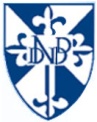 8 x 5 = _____________9 x 4 = ______________549 – 315 = ___________4 x 7 = _____________125 + ___________ = 200La moitié de 148 = _____55 + ____________ = 100138 + 42 = ___________Le double de 59 = ______50 = ___________Le nombre qui précèdeLe nombre qui suit89912091883 690